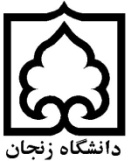 University of ZanjanInternational Scientific Cooperation DepartmentInternational Student Admission OfficeApplication Form for International studentsفرم درخواست پذیرش دانشجویان بین المللی*For the list of educational programmes please visit:*Please attach a more detailed statement if necessaryمحل الصاق عكسبخش 1: اطلاعات شخصیبخش 1: اطلاعات شخصیبخش 1: اطلاعات شخصیبخش 1: اطلاعات شخصیبخش 1: اطلاعات شخصیPart 1: Personal InformationPart 1: Personal InformationPart 1: Personal InformationPart 1: Personal InformationPart 1: Personal Informationعنوانآقا/خانم/دکتر/مهندس/عیرهآقا/خانم/دکتر/مهندس/عیرهآقا/خانم/دکتر/مهندس/عیرهآقا/خانم/دکتر/مهندس/عیرهMr/Ms/Miss/Mrs/Dr/otherMr/Ms/Miss/Mrs/Dr/otherMr/Ms/Miss/Mrs/Dr/otherMr/Ms/Miss/Mrs/Dr/otherTitleنام------  ------  ------  ------  ------  ------  ------  ------  First Nameنام خانوادگي------  ------  ------  ------  ------  ------  ------  ------  Surname/ last nameنام پدرFather's Nameتبعه كشور------  ------  ------  ------  ------  ------  ------  ------  Nationality (Country of citizenship)شماره پاسپورت Passport No./ Document No.تاريخ صدورDD/MM/YEARDD/MM/YEARDD/MM/YEARDD/MM/YEARDD/MM/YEARDD/MM/YEARDD/MM/YEARDD/MM/YEARDate of Issueتاریخ انقضاءDD/MM/YEARDD/MM/YEARDD/MM/YEARDD/MM/YEARDD/MM/YEARDD/MM/YEARDD/MM/YEARDD/MM/YEARDate of Expiryتاريخ تولدDD/MM/YEARDD/MM/YEARDD/MM/YEARDD/MM/YEARDD/MM/YEARDD/MM/YEARDD/MM/YEARDD/MM/YEARDate of Birthمحل تولدPlace of BirthجنسيتمذكرمونثFemaleMaleGenderوضعيت تاهلمتاهلمجردSingleMarriedMarital statusنام و شغل همسرSpouse name and job (if married)شمار فرزندانNumber of childrenشغلOccupationCommentsتوضیحاتPart 2: Educational BackgroundPart 2: Educational Backgroundبخش 2:  پیشینه تحصیلیبخش 2:  پیشینه تحصیلیHigh School DiplomaHigh School Diplomaدیپلم دبیرستاندیپلم دبیرستانGPA (Average Score)معدلField of study:رشتهUniversity (Place of study)دانشگاه (محل تحصیل)CountryکشورCityشهرDate of graduation DD/MM/YEARDD/MM/YEARتاریخ فارغ التحصیلیBachelorBachelorکارشناسیکارشناسیGPAمعدلField of study:رشتهUniversity (Place of study)دانشگاه (محل تحصیل)CountryکشورCityشهرDate of graduation DD/MM/YEARDD/MM/YEARتاریخ فارغ التحصیلیMasterMasterکارشناسی ارشدکارشناسی ارشدGPAمعدلField of study:رشتهUniversity (Place of study)دانشگاه (محل تحصیل)CountryکشورCityشهرDate of graduation DD/MM/YEARDD/MM/YEARتاریخ فارغ التحصیلیEnglish Language Proficiencyسطح زبان انگلیسیسطح زبان انگلیسیI have sat the following: Please attach results.IELTS   TOEFL       CPE     CAE    PTE  others در یکی از امتحانات زیر شرکت کرده‌املطفا نتیجه را ضمیمه کنیدI need to attend English Language courses.Yes     No نیاز به شرکت در کلاس های آموزش زبان انگلیسی دارم.Persian Language Proficiencyسطح زبان فارسیسطح زبان فارسیI have attended Persian language courses.Please attach results.Yes     No در کلاس های آموزش زبان فارسی شرکت کرده ام لطفا نتیجه را ضمیمه کنیدI have sat Persian language.Please attach results.Yes     No امتحان زبان فارسی را گذرانده ام.لطفا نتیجه را ضمیمه کنیدI need to attend Persian language coursesYes     No نیاز به شرکت در کلاس های آموزش زبان فارسی دارم.Commentsتوضیحاتبخش 3: لطفا مقطع و رشته مورد علاقه خود را جهت تحصیل در دانشگاه زنجان مشخص کنید.بخش 3: لطفا مقطع و رشته مورد علاقه خود را جهت تحصیل در دانشگاه زنجان مشخص کنید.Part 3: Please identify what degree and subject you would like to apply in the University of ZanjanPart 3: Please identify what degree and subject you would like to apply in the University of Zanjanمتقاضي ادامه تحصيل  در مقطع كارشناسي         Undergraduate (BSc/BA) I am interested to apply for متقاضي ادامه تحصيل  در مقطع کارشناسی ارشد Master (MSc/MA)             I am interested to apply for متقاضي ادامه تحصيل  در مقطع دكتري                PhD                                    I am interested to apply for رشته مورد علاقهاولویت نخست:Priority 1:Field of study/ educational programme*رشته مورد علاقهاولویت دوم:    Priority 2:Field of study/ educational programme*رشته مورد علاقهاولویت سوم:Priority 3:Field of study/ educational programme*آیا به منظور تعیین راهنمای پایان نامه، با استادان دانشگاه زنجان تماس حاصل کرده اید؟  اگر بله،نام ایشان را بنویسید: ......................آیا به منظور تعیین راهنمای پایان نامه، با استادان دانشگاه زنجان تماس حاصل کرده اید؟  اگر بله،نام ایشان را بنویسید: ......................Have you contacted any professors of the University of Zanjan to be your supervisor?If yes, please write his/her name:Have you contacted any professors of the University of Zanjan to be your supervisor?If yes, please write his/her name:كارشناسي        http://www.znu.ac.ir/isco/bachelors-courses-international-students/enUndergraduate (BSc/BA) کارشناسی ارشدhttp://www.znu.ac.ir/isco/masters-courses-international-students/enMaster (MSc/MA)             دكتري               http://www.znu.ac.ir/isco/doctoral-courses-international-students/enPhD                                    Part 4: FUNDING SOURCE (Who will fund your tuition fees and living costs? Please give further details below)Part 4: FUNDING SOURCE (Who will fund your tuition fees and living costs? Please give further details below)بخش 4: تامین مالیبخش 4: تامین مالیPrivate Funding/ self funding     تامین شخصی/ خصوصی Scholarship/Sponsorship from your home countryبورسیه از کشور متقاضی Scholarship/Sponsorship from Iranبورسیه کشور ایران         Other        غیره                           Part 5: AccommodationPart 5: Accommodationبخش 5: اسکانبخش 5: اسکانDo you need an accommodation in the university campusNo, I rent a house in the city. خیر، در شهر اجاره می کنم آیا نیاز به خوابگاه دانشگاه دارید؟Do you need an accommodation in the university campusYes, single accommodation   Yes, family flat (if available) بله، خوابگاه مجردی           بله، خوابگاه متاهلی           آیا نیاز به خوابگاه دانشگاه دارید؟بخش 6: اطلاعات تماس (در کشور متقاضی)بخش 6: اطلاعات تماس (در کشور متقاضی)Part 6: Contact information IN HOME COUNTRYPart 6: Contact information IN HOME COUNTRYآدرسPermanent AddressکدپستیPostal Code:تلفنTel.شماره تلفن همراهMobile Phone Numberپست الكترونيكيE-MailDECLARATION AND AGREEMENT STATEMENTموافقتنامه1. I declare I am a genuine student.2. I am aware of the tuition and living costs of my stay in Iran and have financial capacity to meet such costs for the duration of my course. I will make timely payments of any fees or associated costs.3. I have attached certified/notarised documentary evidence of all my academic studies and associated documentation (including studies not completed) with its official explanation of the grading system in both original and English translated version. I grant approval to the University of Zanjan to verify my academic documentation with my previous institutions. Failure to provide all information to the University of Zanjan will cause a delay in the assessment of my application. 4. I have attached documentary evidence of Persian and English language qualifications when available (when available).5. I have attached employment history details (where applicable).6. I have attached a certified copy of my passport (when available).7. If sponsored by a government body or private organisation, I give the University of Zanjan permission to provide this sponsor with information about my academic progress.8. I declare that the information in this application and the supporting documentation is true and correct. I have read and understood the sections of the International Course Guide relating to the courses I have selected, and the admission procedures, fees, refund policy and privacy policies. I acknowledge that the provision of incorrect information or documentation or the withholding of relevant information or documentation relating to this application may result in the University of Zanjan cancelling any offer of enrolment or actual enrolment. I have read, understand and agree to the Declaration and Agreement StatementApplicant’s signature------------------امضای متقاضیDateDD/MM/YEARتاریخاين قسمت توسط دانشگاه تكميل مي گردداين قسمت توسط دانشگاه تكميل مي گردداين قسمت توسط دانشگاه تكميل مي گردداين قسمت توسط دانشگاه تكميل مي گردداين قسمت توسط دانشگاه تكميل مي گرددThis part wil be completed by the officeThis part wil be completed by the officeThis part wil be completed by the officeThis part wil be completed by the officeThis part wil be completed by the officeمدارك كامل استكامل نبستincompletecompleteDocumentsشرايط عمومي را داراستGenerally qualifiedارسال به دانشكدهموافقت دانشكدهمخالفت دانشكدهnon approvedapprovedDocuments sent to the Facultyارسال به دانشكدهDocuments sent to the Facultyبررسي كنندگانموافقمخالفملاحظاتملاحظاتملاحظاتملاحظاتملاحظاتملاحظاتامضاءامضاءمدبر محترم گروه آموزشيمعاون محترم آموزشي و تحصيلات تكميلي دانشكدهمعاون محترم آموزشي و تحصيلات تكميلي دانشگاهمدیر همکاریهای علمی بین المللیکمیته پذیرش دانشجویان بین المللیتاريخ جلسه :تاريخ جلسه :تاريخ جلسه :تاريخ جلسه :تاريخ جلسه :تاريخ جلسه :ارسال به وزارت علوم